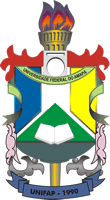 UNIVERSIDADE FEDERAL DO AMAPÁPRÓ-REITORIA DE EXTENSÃO E AÇÕES COMUNITÁRIASDEPARTAMENTO DE CIÊNCIAS EXATAS  E TECONOLOGICASCURSO DE LICENCIATURA EM FÍSICAEDITAL Nº 01 DE 06 DE NOVEMBRO DE 2018III OLIMPÍADA ACADÊMICA DE FÍSICAO Curso de Licenciattura em Física da Universidade Federal do Amapá (UNIFAP) torna público o presente Edital e convida a comunidade estudantil a participarem III Olimpíada Acadêmica de Física (OAF).1. DO EVENTOO Curso de Licenciatura em Física da Universidade Federal do Amapá, através do projeto de extensão: Olimpíada Amapaense de Física - OAF, e com a colaboração da Universidade do Estado do Amapá (UEAP) E Instituto Federal de Educação, Ciência e Tecnologia do Amapá (IFAP), realizará no dia 04 de dezembro de 2018, no horário de 18:30 h às 21:30 h, a 3ª edição da Olimpíada Acadêmica de Física.2. DOS OBJETIVOSA Olimpíada Amapaense de Física – OAF tem como objetivos:Despertar e estimular nos alunos de graduação o interesse pela Física e pelas ciências;Aproximar estudantes internos e externos à universidade incentivando o interesse na ciência;Identificar estudantes talentosos e incentivar seu ingresso nas áreas científicas e tecnológicas;Incentivar o aperfeiçoamento dos professores das escolas públicas contribuindo para sua valorização profissional;Promover a inclusão social por meio da difusão do conhecimento;Contribuir para a melhoria da qualidade da Educação a nível de Graduação;Proporcionar desafios aos estudantes.Proporcionar aos discentes da UNIFAP uma experiência docente de como motivar seus futuros alunos sobre o ensino de Física.3. DO PÚBLICO ALVOAlunos graduandos e graduados em Física ou áreas afins (Ex.: Matemática e Engenharias);4. DOS PROCEDIMENTOS PARA INSCRIÇÃO4.1. As inscrições na III OAF serão realizadas no site: https://eventosfisicaamapa.wixsite.com/iii-oaf, mediante o preenchimento da Ficha de Inscrição disponível na página através link “Inscreva-se já!”.4.2. As inscrições serão gratuitas no período de 06 a 30 de novembro de 2018.4.3. O número total de inscritos será limitado a 100 alunos. 4.4. Só serão aceitas inscrições dentro da data-limite fixada nesse edital. Não serão aceitas inscrições enviadas via fax ou por meio postal.5. DA PROVA:5.1 A III OAF terá uma única Fase, a realizar-se na UNIFAP, campus Marco Zero, no dia 04 de dezembro de 2018 das 18:30 h às 21:30 h nas salas 1 e 2 do Bloco de Física.5.2 A III OAF consistirá de uma prova objetiva (questões de múltipla escolha), distribuidas de acordo com conteúdo programatico (Anexo I).5.3 A prova terá 30 (trinta) questões de multipla escolha (“a”, “b”, “c”, “d” e “e”.)5.4 Para efeito de nota, a pontuação da prova será de 30,0 (trinta) pontos, sendo 1 ponto por questão.5.5 Os alunos inscritos na III OAF concorrerão no mesmo nível indepedente do seu grau de escolaridade.5.6 Os inscritos deverão comparecer ao local das provas com documento de identificação e dentro do horário divulgado no edital.5.7 As provas serão corrigidas pelos professores e colaboradores do Curso de Física, seguindo as instruções e os gabaritos elaborados pela Coordenação da III OAF.5.8 O prazo para recurso referente às questões, caso houver, será de dois dias úteis após a realização da prova.5.9 O prazo de recursos referente ao gabarito, quando houver, será de dois dias úteis após a divulgação do gabarito.6. DA DIVULGAÇÃO DOS RESULTADOS6.1 O resultado contendo a lista de participantes com suas notas em ordem decrescente será publicado no mural de avisos do Bloco de Física na UNIFAP e pelo site de inscrições até o dia 07 de dezembro de 2018.7. DA PREMIAÇÃO7.1 A premiação da III OAF considerará exclusivamente o número de acertos de cada participante.7.2 Da premiação dos 3 (três) primeiros colocados, serão concedidos:1º Colocado: R$ 100,00 (Cem Reais),uma medalha, um certificado, um pendrive         (8 GB) e um livro.2º Colocado:  R$ 50,00 (Cinquenta Reais), uma medalha, um certificado, um pendrive (8 GB) e um livro.3º Colocado:  Uma medalha, um certificado e um pendrive (8 GB).8. DO CRONOGRAMAMacapá - AP, 07 de Novembro de 2018Prof. Dr. Leandro Rodrigues de SouzaCoordenador do Projeto de Extensão da III OAF - 2018ANEXO IConteúdo Programáticoa) Evolução das ideias da Física: origens e consolidação da mecânica; origens e desenvolvimento da Termodinâmica; origens da teoria eletromagnética de Maxwell e do conceito de campo; impasses da Física clássica no início do século XX; surgimento da teoria da relatividade e da teoria quântica e suas implicações na Física e na Tecnologia; aspectos históricos, filosóficos e sociológicos no desenvolvimento da Física; epistemologia da Física; implicações sociais, econômicas, políticas, tecnológicas e ambientais dos desenvolvimentos da Física; aplicações tecnológicas dos desenvolvimentos de Física;b) Mecânica: cinemática; momentum linear; centro de massa; leis de Newton; gravitação universal e leis de Kepler; trabalho; energia e potência; torque e momentum angular; leis de conservação; movimento do corpo rígido; rotação; referenciais não-inerciais; fluidos;c) Termodinâmica: temperatura e Lei Zero da Termodinâmica; trabalho, calor e Primeira Lei da Termodinâmica; calor específico; Gás Ideal; Segunda Lei da Termodinâmica, reversibilidade e irreversibilidade; sistemas termodinâmicos e máquinas térmicas; Ciclo de Carnot e entropia; Terceira Lei da Termodinâmica; calor latente; transição de fase da água; transporte de calor; d) Eletricidade e Magnetismo: lei de conservação da carga elétrica; lei de Ampère; lei de Faraday; propriedades elétricas e magnéticas dos materiais; equações de Maxwell; campo elétrico; lei de Gauss; potencial elétrico; equação da continuidade; corrente elétrica, resistores, capacitores e indutores; campo magnético; circuitos de corrente contínua e alternada; radiação eletromagnética;e) Física Ondulatória e Ótica Física: oscilações livres, amortecidas e forçadas; ressonância; ondas sonoras e eletromagnéticas; reflexão; refração; polarização; dispersão; interferência e coerência; difração; instrumentos óticos;f) Física Moderna: introdução à relatividade especial; simultaneidade, contração do espaço e dilatação do tempo; transformações de Lorentz; equivalência massa-energia; momentum relativístico; radiação do corpo negro; efeito fotoelétrico; dualidade onda-partícula; princípio da incerteza de Heisenberg; modelos atômicos; espectro do átomo de hidrogênio; spin do elétron;g) Estrutura da Matéria: princípio de Pauli; átomos de muitos elétrons; tabela periódica; moléculas; interação da radiação com a matéria; partículas idênticas; noções de estatística quântica; sólidos; núcleo atômico; forças nucleares; decaimento radioativo; energia nuclear; física de partículas e cosmologia.Inscrição07/11/2018 a 30/11/2018Prova04/12/2018Divulgação do Resultado07/12/2018Cerimônia de Premiação11/12/2018